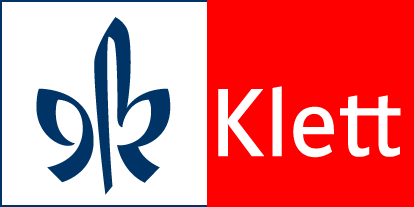 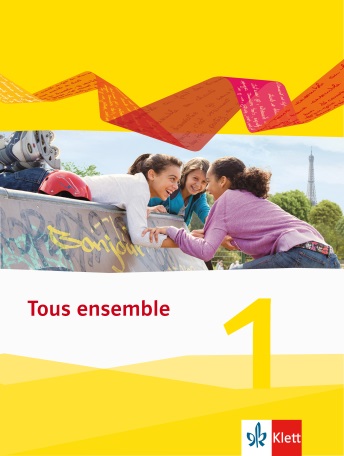 Tous ensemble Band 1 Stoffverteilungsplan für Klasse 6
Realschule 
Baden-Württemberg
für 2 WochenstundenVorbemerkungBei dem folgenden Stoffverteilungsplan wird von einem Schuljahr mit  35 Wochen ausgegangen. Berücksichtigt werden im Stoffverteilungsplan das Schülerbuch und das Cahier d’activités. Als Zusatzmaterialien für den Unterricht bieten sich die Materialien für die Freiarbeit (3-12- 623511) sowie die Partnerkarten (3-12-623657) an. In besonders Lernschwachen Gruppen empfiehlt es sich die Einführung des neuen Vokabulars und der Redemittel über die Bildkarten (3-12-623505) zu steuern.WocheKapitelUnterrichtsphase/ErwartungenÜbungen/Aufgaben1-3Bonjour la France!- Erkennen französischer Produkte und Erstellen eines Posters.- Erkennen der französischen SpracheSchülerbuch:S.8 / Nr.1: Vis-à-VisS.8 / Nr.2: En FranceS.9 / Nr.3: écouter: C’est en français?Arbeitsheft:S.3 / Nr.1: Dans la rue4-5Bonjour la France!- eine französische Band kennenlernen (Video-Clip)-eine Choreografie umsetzen (Anleitung: siehe Lehrerband, digitaler Unterrichtsassistent)Schülerbuch:S.9 / Nr.4: regarder: Kidtonik6-7Lektion 1: ApprocheEinführung ins Thema- sagen, wie ich heiße und wo ich wohneSchülerbuch:S.10 / Nr.1: Vis-à-VisS.10 / Nr.2: Chanson: Bonjour, salut!S.11 / Nr.3: regarder: Je m’appelle …S.11 / Nr.4: parler: Et toi?Arbeitsheft:S.4 / Nr.1: Je m’appelle …8-12Lektion 1: Atelier AErarbeiten und Üben- sich begrüßen /verabschieden- fragen, wie jemand heißt- nach dem Befinden fragen- sich entschuldigen- Zahlen von 1-12Schülerbuch:S.12 / Nr.1: C’est qui?S.13 / Nr.2: A propos du texteS.13 / Nr.3: Vis-à-VisS.14 / Nr.4: Ça bouge: Coucou! C’est qui?S.14 / Nr.5: On dit: Salut! Ça va?S.15 / Nr.6: Jeu de sonsS.15 / Nr.7: Vocabulaire: Un, deux, trois …S.15 / Nr.8: Ça bouge: Neuf?Arbeitsheft:S.5 / Nr.2: C’est qui?S.5 / Nr.3: Tu t’appelles comment?S.6 / Nr.4: Bonjour! Tu t’appelles comment?S.7 / Nr. 5: Les nombresS.7 / Nr.6: Ça bouge: TestS.8 / Nr.7: Les nombres magiquesS.8 / Nr.8: Les nombres et les motsS.9 / Nr.9: Jeu de sonsS.9 / Nr.10: médiation: Qu’est-ce qu’on dit en français?13Lektion 1: TâcheAnwendenLernaufgabe: Sich begrüßen / vorstellen zwischen Freunden und zwischen ErwachsenenSchülerbuch:S.16: Salut Marie!Arbeitsheft:S.10 / Nr.11: regarder: On prépare la tâche14Lektion 1: Au choixAnwenden- Wörter erschließenSchülerbuch:S.17 / Nr.1: lire: A ParisArbeitsheft:S.10 / Nr.12: écouter: Un croissant, s’il vous plait!15Lektion 1: ExtraAnwenden- monologisches und dialogisches SprechenSchülerbuch:S.106: Affiche: Le soleil en classe16-17Lektion 2: ApprocheEinführung ins Thema- Kennenlernen des französischen Schuljahresanfang im September- Schulgegenstände benennenSchülerbuch:S.18 / Nr.1: Vis-à-VisS.18 / Nr.2: regarder: La rentrée en FranceS.19 / Nr.3: écouter: Voilà un cahierS.19 / Nr.4: parler: Voilà une trousse, …Arbeitsheft:S.11 / Nr.1: Voilà un cahier18-20Lektion 2: Atelier AErarbeiten und Üben- Grammatik: unbestimmter Artikel im Singular- einen Einkaufsdialog spielenSchülerbuch:S.20 / Nr.1: Mince! Une minute!S.21 / Nr.2: A propos du texteS.22 / Nr.3: Un copain - une copineS. 22 / Nr.4: parler: Qu’est-ce que c’est?S.22 / Nr.5: Ça bouge. Un cahier, s’il vous plaîtArbeitsheft:S.12 / Nr.2: Ça bouge: Un ou une?S.12 / Nr.3: A la papeterie21-25Lektion 2. Atelier BErarbeiten und Üben- Grammatik: bestimmter Artikel im Singular; Konjugation des Verbes avoir im Singular- die Zahlen von 13-39- Fragen, ob jemand etwas hat- Altersangaben machenSchülerbuch:S.23 / Nr.1: D’abord: C’est le stylo de Maxime?S.24 / Nr.2: Devant le collègeS. 25 / Nr.3: A propos du texteS.26 / Nr.4: écouter: L’histoire continueS.26 / Nr.5: parler: Tu as un portable?S. 26 / Nr.6: Devinette: C’est qui?S.26 / Nr.7: Ella a un chien?S.27 / Nr.8: Vocabulaire: Les nombresS. 27 / Nr.9: Ça bouge: Prof de mathsS.27 / Nr.10: parler: Tu as quel âge?Arbeitsheft:S.13 / Nr.4: D’abord: C’est le stylo de …S.14 / Nr.5: Au collège S.15 / Nr.6: Il ou elle?S.15 / Nr.7: Tu as une sœur?S.16 / Nr.8: Les nombresS.16 / Nr.9: Elle a quel âge?26-28Lektion 2: Atelier CErarbeiten und Üben- Grammatik: bestimmter Artikel im Plural- Fragen stellenSchülerbuch:S.28 / Nr.1: Le rap de MaximeS. 28 / Nr.2: A propos du texteS.28 / Nr.3: Jeu de sonsS.28 / Nr.4: Mince!S.29 / Nr.5: Ça bouge: Le rap continueS.29 / Nr.6: Voilà …S.29 / Nr.7: On dit: Tu poses des questionsArbeitsheft:S.17 / Nr.10: C’est la casquette de Lina?S.17 / Nr.11: Qu’est-ce qu’on dit?S.18 / Nr.12: VirelanguesS.18 / Nr.13: mediation: Qu’est-ce qu’on dit en français?S.19 / Nr.14-15: Je m’entraîne29-30Lektion 2: TâcheAnwenden- sich und seine Geschwister / Freunde und Haustiere vorstellenSchülerbuch:S.30: C’est moi!Arbeitsheft:S.20 / Nr.16: On prépare la tâche31-32Lektion 2: Au choixAnwenden- Leseverstehen- Worterschließung mit Bildern- ein Gedicht auswendig lernenSchülerbuch:S.31 / Nr.1: lire: La listeS.31 / Nr.2: lire: Un hamster, c’est super!33-35Lektion 2: ExtraAnwenden- Worterschließung (Tiere auf dem Bauernhof) Schülerbuch:S.107: Vocabulaire: Les animaux de la ferme